Приложение к постановлению Главы поселка от 19.12.2016 № 274ПРОЕКТ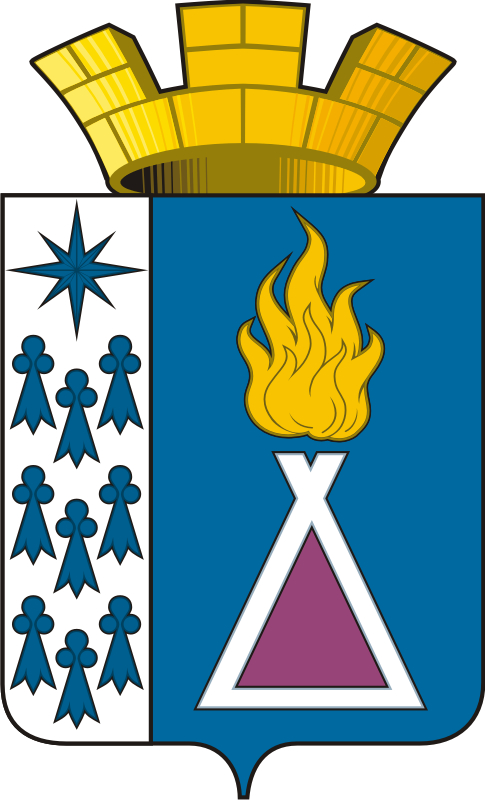 муниципальное образование ПОСЕЛОК уренгойСОБРАНИЕ ДЕПУТАТОВ3 СОЗЫВАРЕШЕНИЕО внесении изменений и дополнений в Устав муниципального образования поселок Уренгой, утвержденный решением Собрания депутатов муниципального образования поселок Уренгой от 15 декабря 2005 года № 7В целях реализации положений Федерального закона от 06 октября 2003 года            № 131-ФЗ «Об общих принципах организации местного самоуправления в Российской Федерации», в соответствии с Федеральным законом от 30 марта 2015 года № 63-ФЗ «О внесении изменений в отдельные законодательные акты Российской Федерации в связи с совершенствованием механизма подготовки кадров для муниципальной службы», Федеральным законом от 13 июля 2015 года № 224-ФЗ «О государственно-частном партнерстве, муниципально-частном партнерстве в Российской Федерации и внесении изменений в отдельные законодательные акты Российской Федерации», Федеральным законом от 30 декабря 2015 года № 446-ФЗ «О внесении изменений в статьи 2.1 и 19 Федерального закона «Об общих принципах организации законодательных (представительных) и исполнительных органов государственной власти субъектов Российской Федерации» и статью 40 Федерального закона «Об общих принципах организации местного самоуправления в Российской Федерации», Федеральным законом от 23 июня 2016 № 197-ФЗ «О внесении изменений в статью 26.3 Федерального закона «Об общих принципах организации законодательных (представительных) и исполнительных органов государственной власти субъектов Российской Федерации» и Федеральный закон «Об общих принципах организации местного самоуправления в Российской Федерации»Р Е Ш Е Н О:1. Внести в Устав муниципального образования поселок Уренгой, утвержденный решением Собрания депутатов муниципального образования поселок Уренгой от 15 декабря 2005 года № 7, следующие изменения:1.1. В структуре:1.1.1. дополнить наименованием статьи 28.1 в следующей редакции:«Статья 28.1. Гарантии Главе поселка»;1.1.2. наименование статьи 50 после слова «Рассмотрение» дополнить словами «проекта местного бюджета».1.2. Часть 1 статьи 7.1 дополнить пунктом 14.1 следующего содержания:«14.1) осуществление мероприятий в сфере профилактики правонарушений, предусмотренных Федеральным законом «Об основах системы профилактики правонарушений в Российской Федерации»;». В части 1 статьи 20:1.3.1. в пункте 2 слова «, в том числе путем участия в добровольной пожарной охране» исключить;1.3.2. пункт 3 дополнить словами «, включая обеспечение свободного доступа граждан к водным объектам общего пользования и их береговым полосам»;1.3.3. дополнить пунктом 6 следующего содержания:«6) создание условий для реализации мер, направленных на укрепление межнационального и межконфессионального согласия, сохранение и развитие языков и культуры народов Российской Федерации, проживающих на территории муниципального образования, социальную и культурную адаптацию мигрантов, профилактику межнациональных (межэтнических) конфликтов.». Часть 9 статьи 28 признать утратившей силу. Дополнить статьей 28.1 следующего содержания:«Статья 28.1. Гарантии Главе поселка1. Главе поселка гарантируются:1) пенсия за выслугу лет, в порядке и на условиях, которые установлены федеральным законодательством, законодательством автономного округа, муниципальными правовыми актами Собрания депутатов. Установление, перерасчет и выплата пенсии за выслугу лет осуществляется в порядке, предусмотренном муниципальным правовым актом;2) дополнительные гарантии.2. Лицу, замещавшему должность Главы поселка, предоставляются следующие дополнительные гарантии:1) сохраняется непрерывный стаж, если перерыв между днем прекращения замещения муниципальной должности в автономном округе и днем поступления на новое место работы (службы) не превысил одного года;2) время работы засчитывается в общий и непрерывный стаж работы (службы) по специальности, а также в стаж муниципальной службы;3) иные гарантии, установленные федеральным законодательством и законодательством автономного округа.3. Финансирование расходов, связанных с предоставлением гарантий, предусмотренных настоящей статьей, осуществляется за счет средств местного бюджета.». В статье 29:часть 1 дополнить пунктом 11.1 следующего содержания:«11.1) принимает решение о реализации проекта муниципально-частного партнерства, определяет орган местного самоуправления муниципального образования, уполномоченный на осуществление полномочий, предусмотренных частью 2 статьи 18 Федерального закона от 13 июля 2015 года № 224-ФЗ «О государственно-частном партнерстве, муниципально-частном партнерстве в Российской Федерации и внесении изменений в отдельные законодательные акты Российской Федерации», а также осуществляет иные полномочия в сфере муниципально-частного партнерства в соответствии с федеральным законодательством, законодательством автономного округа, настоящим Уставом и муниципальными правовыми актами.»;в пункте 13 части 2 слова «повышение квалификации» заменить словами «получение дополнительного профессионального образования». Наименование статьи 50 после слова «Рассмотрение» дополнить словами «проекта местного бюджета». 2. Направить настоящее решение и новую редакцию Устава в Управление Министерства юстиции Российской Федерации по Ямало-Ненецкому автономному округу для государственной регистрации. 3. Настоящее решение вступает в силу после его официального опубликования (обнародования) после государственной регистрации.Председатель Собрания депутатов 	С.В. ПаньшинГлава поселка  	О.В. Якимов2017г.№п.г.т. Уренгой